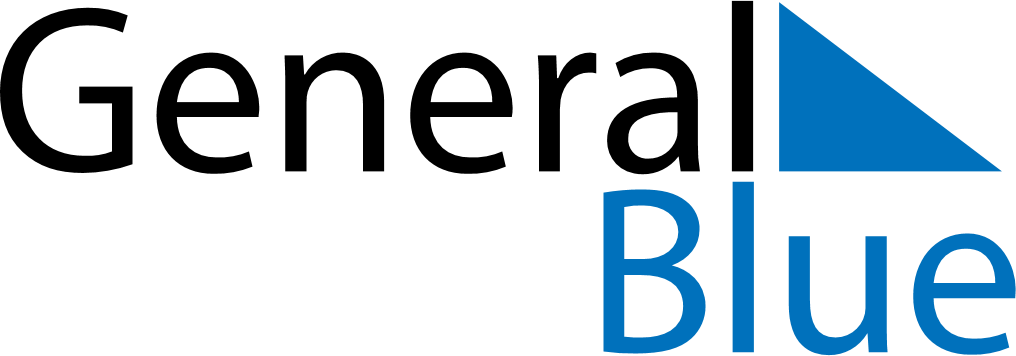 November 2030November 2030November 2030November 2030November 2030November 2030The NetherlandsThe NetherlandsThe NetherlandsThe NetherlandsThe NetherlandsThe NetherlandsMondayTuesdayWednesdayThursdayFridaySaturdaySunday1234567891011121314151617Saint Martin18192021222324252627282930NOTES